OŚWIADCZENIE WNIOSKODAWCY DOTYCZĄCE PRIORYTETU A/ wsparcie kształcenia ustawicznego pracowników Centrów Integracji Społecznej, Klubów Integracji Społecznej, Warsztatów Terapii Zajęciowej, Zakładów Aktywności Zawodowej, członków lub pracowników spółdzielni socjalnych oraz pracowników zatrudnionych w podmiotach posiadających status przedsiębiorstwa społecznego wskazanych na liście/rejestrze przedsiębiorstw społecznych prowadzonym przez MRiPS /Oświadczam, że Osoba Nr……….. wskazana do kształcenia w ramach Priorytetu 1 spełnia warunki dostępu do priorytetu, tj. :*     jest zatrudniona w CIS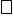      jest zatrudniona w KIS     jest zatrudniona w WTZ     jest zatrudniona w przedsiębiorstwie społecznym     jest zatrudniona w spółdzielni socjalnej         jest zatrudniona w Zakładzie Aktywności Zawodowej…………………………………..					…………………………………………  /data/	/podpis i pieczęć Pracodawcy lub osoby uprawnionej do reprezentowania Pracodawcy/*  właściwe zaznaczyć